МУНИЦИПАЛЬНОЕ КАЗЕННОЕ ДОШКОЛЬНОЕ ОБРАЗОВАТЕЛЬНОЕ УЧРЕЖДЕНИЕ ГОРОДА НОВОСИБИРСКА «ДЕТСКИЙ САД № 245 КОМБИНИРОВАННОГО ВИДА» ЦЕНТРАЛЬНЫЙ ОКРУГ, 630123, Г.НОВОСИБИРСК, УЛ. БАЙКАЛЬСКАЯ, 17 ТЕЛ. 200-27-90, ds_245_nsk@nios.ru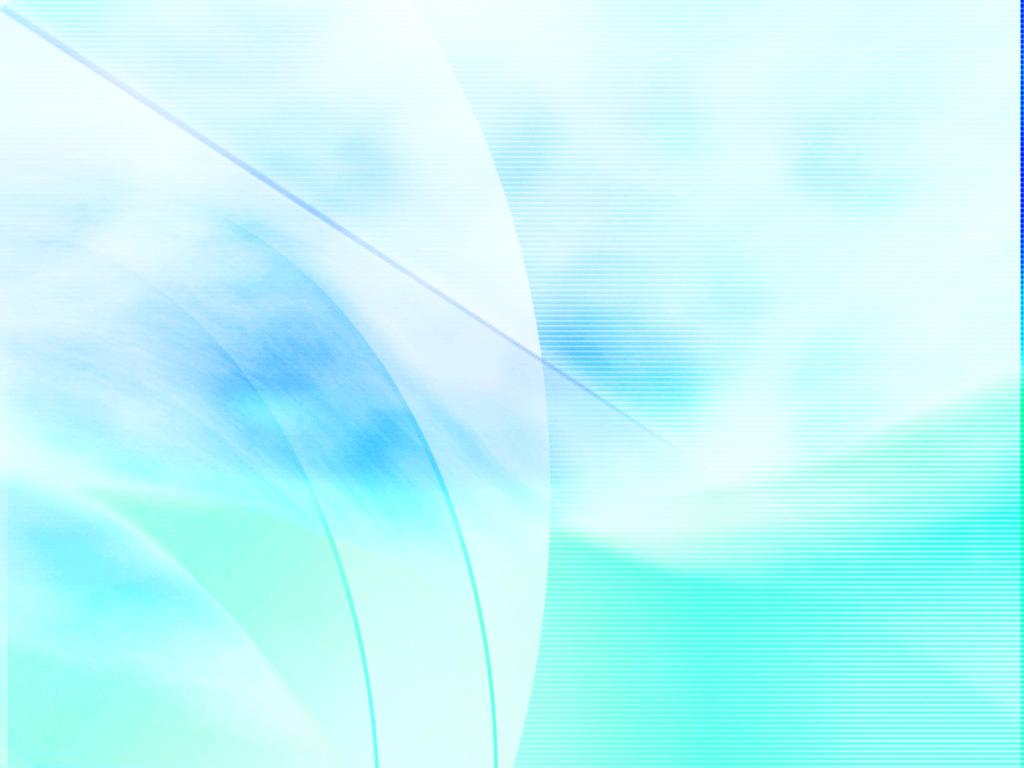 ГОРОДСКОЙ КОНКУРС ИННОВАЦИОННЫХ ПРОЕКТОВ«ИННОВАЦИИ В ОБРАЗОВАНИИ»НОМИНАЦИЯ «Обеспечение процесса реализации ФГОС»«СИСТЕМА РАБОТЫ УЧИТЕЛЯ-ЛОГОПЕДА ПО ОБЕСПЕЧЕНИЮ РАВНЫХ ВОЗМОЖНОСТЕЙ ДЕТЯМ С ОГРАНИЧЕННЫМИ ВОЗМОЖНОСТЯМИ ЗДОРОВЬЯ В ДЕТСКОМ САДУ» 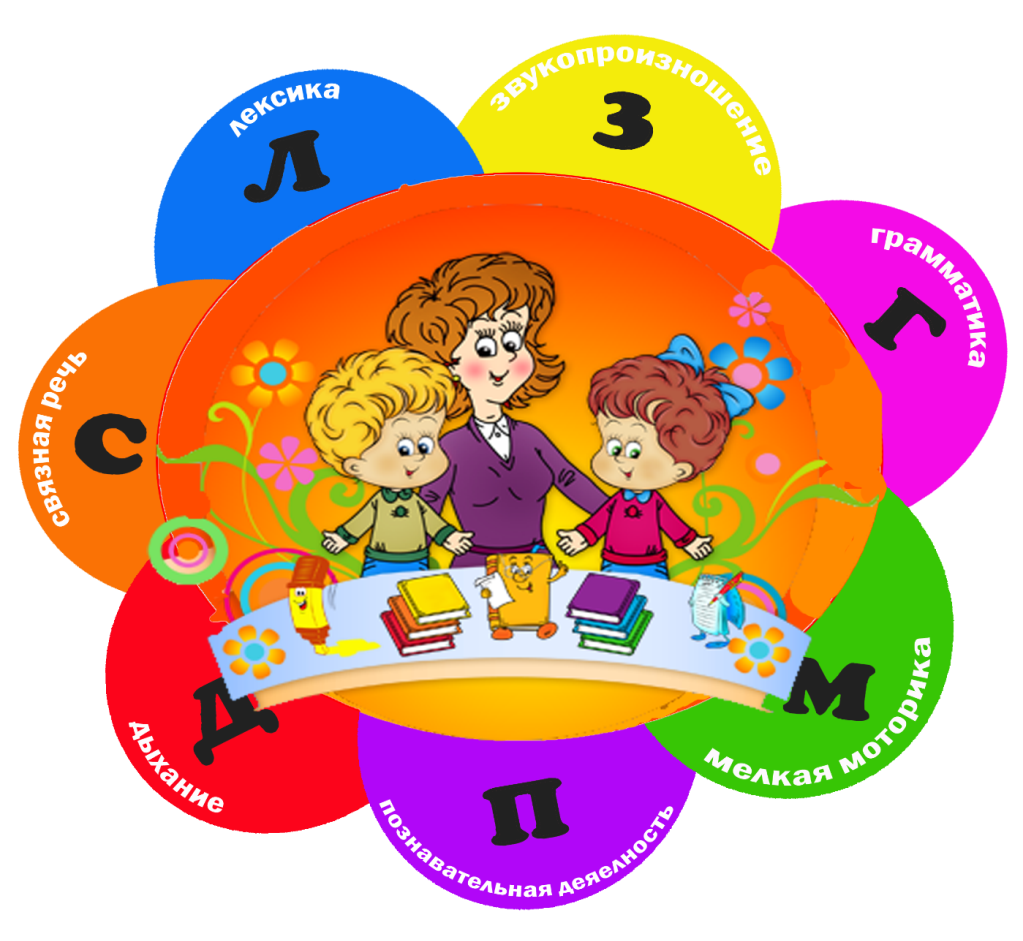 Автор проекта:Колесникова Елена Васильевна,учитель-логопед МКДОУ д/с №245НОВОСИБИРСК  20181. АННОТАЦИЯ ПРОЕКТНа современном этапе развития России общественное сознание постепенно переживает радикальные изменения по отношению к лицам с ограниченными возможностями здоровья (ОВЗ), в числе которых значительную группу составляют дети с задержкой речевого развития. Тек как суть компенсаторно-коррекционной функции ДОО состоит сегодня не только в создании условий для оптимального продвижения каждого ребенка в той или иной деятельности и общем развитии, то она должна быть связана не только с устранением дефектов в физическом или психическом состоянии ребенка, а так же с коррекцией его среды обитания, сферы общения, включением его в новые отношения, в новой деятельности, новыми средствами, например средствами искусства. Для решения этой проблемы нами был разработан проект «Cистема работы учителя-логопеда по обеспечению равных возможностей детям с ограниченными возможностями здоровья в детском саду» направленный на коррекцию тяжелых речевых нарушений у детей с ограниченными возможностями здоровья через специально созданные условия комфортной речевой среды.Основная цель проекта – построение системы коррекционно-развивающей работы в группах компенсирующей направленности для детей с ОВЗ (тяжёлыми нарушениями речи, общим недоразвитием речи) в возрасте 5-7 лет, предусматривающей полную интеграцию действий всех специалистов, работающих в группах, и родителей дошкольников.Участниками проекта являются дети дошкольного возраста, родители (законные представители) воспитанников, педагогические работники детского сада. Срок реализации проекта 2 года, база реализации проекта МКДОУ г. Новосибирска «Детский сад № 245 комбинированного вида».Основным результатом реализации проекта является разработка, апробация и внедрение системы работы учителя-логопеда по обеспечению равных возможностей детям с ОВЗ (нарушение речи) в детском саду.Общая стоимость проекта:  135 000 рублей2. ОПИСАНИЕ ОРГАНИЗАЦИИМуниципальное казенное дошкольное образовательное учреждение города Новосибирска «Детский сад № 245 комбинированного вида» с превышением государственного стандарта по коррекции речевого развития, художественно-эстетического развития детей. Детский сад расположен по адресу: г. Новосибирск, Заельцовский район, ул. Байкальская, 17. Дошкольное учреждение расположено в типовом двухэтажном здании 1960 года постройки.Уникальность учреждения:Реализация общеобразовательных задач дошкольного образования с привлечением синхронного выравнивания речевого и психического развития детей.Функционирование на базе детского сада окружного консалтингового центра по художественно-эстетическому развитию детей дошкольного возраста.Внедрение в практику работы инновационной системы по обеспечению равных возможностей детей с ограниченными возможностями здоровья (далее ОВЗ) в детском саду - системы взаимодействия родителей, педагогов дошкольных учреждений, привлеченных специалистов по профилактике социальной дезадаптации ребенка.Активно ведется работа по развитию и организации обучения и воспитания детей с ОВЗ. На базе ДОУ функционируют:  студия «Радуга», кружок по ручному труду «Волшебные нити», кружок хореографии.Перспективы развития:Совершенствование материально-технической базы ДОО, что даст возможность ввести в образовательный процесс новые направления развития детей дошкольного возраста с ОВЗ.Обобщение и распространение опыта педагогического коллектива на региональном, всероссийском и международном уровне. 3. ПОСТАНОВКА ПРОБЛЕМЫНа современном этапе развития России общественное сознание постепенно переживает радикальные изменения по отношению к лицам с ограниченными возможностями здоровья (ОВЗ), в числе которых значительную группу составляют дети с задержкой речевого развития. Не секрет, что, развитие речи и интеллекта являются одними из важнейших показателей психологической готовности ребенка к школе и уровня психического развития ребенка в целом, о чем свидетельствуют многочисленные труды известных педагогов и психологов, таких как Л.А. Венгер, Л.С. Выготский, А.В. Запорожец, А.Н. Леонтьев, М И. Лисина. Наше государство на законодательном уровне гарантирует равные возможности для полноценного развития всем гражданам, поэтому в дошкольной образовательной организации должны быть созданы условия для детей с ОВЗ. К специальным образовательным условиям относят: повышение квалификации педагогов, обучение педагогов, их подготовка к работе с детьми c ОВЗ, методическую составляющую; изменения в образовательной программе, то есть определённый раздел в основной образовательной программе, который ФГОС определяет как «коррекционная работа/инклюзивное образование». Таким образом, у дошкольной организации при создании условий для детей с ОВЗ возникает довольно много серьёзных проблем, которые необходимо решать. Однако, на наш взгляд, сегодня этого не достаточно. Ведь суть компенсаторно-коррекционной функции ДОО состоит сегодня не только в создании условий для оптимального продвижения каждого ребенка в той или иной деятельности и общем развитии, она должна быть связана не только с устранением дефектов в физическом или психическом состоянии ребенка, а так же с коррекцией его среды обитания, сферы общения, включением его в новые отношения, в новой деятельности, новыми средствами, например средствами искусства.4. ЦЕЛЬ И ЗАДАЧИ ПРОЕКТАЦель: построение системы коррекционно-развивающей работы в группах компенсирующей направленности для детей с ОВЗ (тяжёлыми нарушениями речи, общим недоразвитием речи) в возрасте 5-7 лет, предусматривающей полную интеграцию действий всех специалистов, работающих в группах, и родителей дошкольников.Задачи:для воспитанников:овладение детьми самостоятельной, связной, грамматически правильной речью и коммуникативными навыками;освоение основ фонематической системой русского языка и элементов грамоты, формирование готовности к обучению в школе; для родителей:стимулирование и поддержка речевой активности ребенка, что позволит укрепить доверие ребенка к окружающим взрослым и направить его познавательную активность в нужное русло;  создание речевых ситуаций, которые будут побуждать детей применять знания и умения, что создаст предпосылки для успешной подготовки детей к обучению в школе ;для педагогических работников:разработка методических рекомендации для родителей (законных представителей) воспитанников по организации работы в домашних условиях, необходимы для того, чтобы как можно скорее ликвидировать отставание детей, как в речевом, так и в общем развитии; обеспечение психолого-педагогической поддержки семьи, способствовать повышению компетентности родителей (законных представителей) воспитанников;взаимодействие педагогических работников ДОО в ходе реализации коррекционно-развивающей работы.                                                                                        5. ОБОСНОВАНИЕ АКТУАЛЬНОСТИ ПРОЕКТАВ настоящий период общество отличается насыщенностью речевых коммуникаций, поэтому современное образование выделяет одну из важных и ответственных задач обучения — развитие устной речи детей. Этой задаче уделяется особое внимание, так как развитая устная речь детей, являясь одним из универсальных учебных действий, становится не только основой их школьной успешности, но и потенциалом овладения информационными и коммуникативными технологиями. Однако, с каждым годом в дошкольных образовательных учреждениях отмечается рост численности детей с ограниченными возможностями здоровья, среди которых нарушение речи является одной из наиболее часто встречающихся форм патологии среди детей. Дети с ОВЗ (нарушение речи) испытывают значительные трудности в речевой деятельности, которые носят многоаспектный характер: несформированность чувства языка; неспособность к построению развернутого высказывания; инертность в выборе языковых средств, обусловленную недостатками когнитивно-речевой деятельности. Поэтому в качестве инновации мы представляем систему по обеспечению равных возможностей детей с ОВЗ в детском саду в условиях реализации ФГОС ДО.Организация работы в ДОУ с детьми с ОВЗ предполагает: разработку рекомендаций для родителей в соответствие с индивидуальными особенностями их ребёнка; проведение консультаций, тренингов, практикумов по реализации коррекционно-развивающих задач; проведение открытых занятий; работа с детско-родительская парой. Вышеизложенная система психолого-педагогического сопровождения детей с ОВЗ для обеспечения их развития в условиях дошкольного учреждения обеспечивает: индивидуальный маршрут развития каждого ребёнка с ОВЗ на основе интеграции деятельности всех специалистов ДОУ; единство диагностики и коррекции — развивающей деятельности детей с ОВЗ; возможность наглядно продемонстрировать родителям результаты успешного развития ребёнка.Систему построили в два этапа: 1. Нами разработаны методические рекомендации для педагогов по проведению эстетических наблюдений, ориентированных на воспитание дошкольников через красоту природы, через красоту в искусстве. В ходе общения ребенка с искусством происходит воздействие на становление его духовных потребностей, формирование черт его характера, чуткого отношения к человеку, природе, Родине. Воспитывается способность откликаться на прекрасное не только в искусстве, но и в жизни. Начиная с младшего возраста происходит профилактика и предупреждение речевых нарушений, нарабатывается пассивный словарь, проводиться большая работа с эмоциями, предпосылки развития связного высказывания.  Поэтому приобщение к искусству является важной составляющей системы работы детского сада.2.  Также разработана вариативная программа - красота, созданная своими руками. Продуктивные виды деятельности развивают фантазию, воображение, творческие способности, способствуют воспитанию самодисциплины, ответственности, развитию мелкой моторики, что не мало важно для детей с ОВЗ. При этом основным мотивом труда, реализуемом в детском саду, является забота о близких: порадовать подарком родных; помочь малышам и, что способствует развитию у ребенка высоких чувств, мотивов и стремлений, воспитание у ребенка честности, заботы и ответственности, умения дружить и любить.3. Работая с детьми старшего дошкольного возраста, зачисленными в группы компенсирующей направленности и имеющие статус ОВЗ, специалисты опираются на базу имеющихся знаний, в этом случае коррекция и динамика у детей заметна быстрее и ребенок чувствует себя комфортно.6. ГОТОВНОСТЬ К РЕАЛИЗАЦИИ ПРОЕКТАКадровый ресурсПедагогический состав:Всего – 19 человекОбразованиеВысшее педагогическое – 8 человек – 42 %.Среднеспециальное – 11 человек – 58 %Квалификационные категорииВысшая – 4 человека – 21 %.Первая – 6 человек – 32 %.Без категории – 6 человек  – 32 %.Педагогический стажДо 5 лет – 5 человек – 26 %.5-10 лет –  2 человек –  11 %.10-20 лет – 2 человека – 11 %.Свыше 20 лет – 10 человек – 52 %.ЗаведующийСтарший воспитательНаучный руководительМузыкальный руководитель Инструктор по физической культуре Учитель – логопед Педагог – психолог Материально-технический ресурсметодический кабинет;логопедический кабинет;кабинет педагога-психолога;музыкальный / физкультурный зал;технические средства обучения (DVD проигрыватель, музыкальный центр, телевизор, мультимедийный проектор, компьютеры, принтер и т.д.);техническое оснащение методического процесса (мультимедийный проектор, компьютеры, сканер, принтер и т.д.);наглядно-методические пособия;методическая литература;Ресурс социума	Социальное партнерство со следующими организациями:НИПКиПРОАвтономная некоммерческая организация дополнительного образования «Академия спортивно-культурных и образовательных инноваций «Феерия»Родительский ресурс	Взаимодействие с семьями воспитанников через следующие формы: родительские собрания;дни открытых дверей;дни самоуправления;консультации;круглые столы;индивидуальные беседы; выставки и детско-родительские конкурсы;мастер-классы;анкетирование и опросы;газета; родительский клуб;Информационный ресурссайт детского сада http://ds245nsk.edusite.ru/использование ИКТ (использование компьютерных ресурсов, презентаций, видеофильмов в работе с детьми;   дистанционные курсы, вебинары);электронная почта ДОУ ds_245_nsk@nios.ruобмен опытом работы (консалтинговый центр, семинары, выставки, консультации и т.д.);публикация материалов педагогов ДОУ в сети Интернет;изучение методической литературы;участие в конкурсах и выставках различного уровня.7. ЭТАПЫ, СОДЕРЖАНИЕ И МЕТОДЫ РЕАЛИЗАЦИИ ПРОЕКТА8. ПРОГНОЗИРУЕМЫЕ КОНЕЧНЫЕ РЕЗУЛЬТАТЫ ПРОЕКТАДля воспитанников – на этапе завершения дошкольного образования: создание предпосылок к учебной деятельности –•	самостоятельно получает новую информацию (задаёт вопросы, экспериментирует); •	владеет словарным запасом, связанным с содержанием эмоционального, бытового, предметного, социального и игрового опыта детей; •	использует обобщающие слова, устанавливает и выражает в речи антонимические и синонимические отношения; •	объясняет значения знакомых многозначных слов; пересказывает литературные произведения, по иллюстративному материалу (картинкам, картинам, фотографиям), содержание которых отражает эмоциональный, игровой, трудовой, познавательный опыт детей; •	пересказывает произведение от лица разных персонажей, используя языковые (эпитеты, сравнения, образные выражения) и интонационно-образные (модуляция голоса, интонация) средства выразительности речи; •	выполняет речевые действия в соответствии с планом повествования, составляет рассказы по сюжетным картинкам и по серии сюжетных картинок, используя графические схемы, наглядные опоры; •	отражает в речи собственные впечатления, представления, события своей жизни, составляет с помощью взрослого небольшие сообщения, рассказы «из личного опыта»; •	владеет языковыми операции, обеспечивающими овладение грамотой.•	ребенок овладевает основными культурными способами деятельности, проявляет инициативу и самостоятельность в разных видах деятельности;•	ребенок способен к волевым усилиям, может следовать правилам в разных видах деятельности;•	ребенок способен к принятию собственных решений, опираясь на свои знания и умения в различных видах деятельности;•	ребенок обладает развитым воображением, которое реализуется в разных видах деятельности.Для родителей воспитанников – увеличение показателя эффективности сотрудничества детского сада и семьи по вопросам развития, воспитания и обучения детей, созданию равных возможностей развития.Для педагогических работников – повышение профессиональной компетентности педагогов и специалистов в работе с детьми ОВЗ .Для детского сада – обеспечение равноправных возможностей, созданных в детском саду с учетом требований ФГОС ДО; данная система коррекционной работы может использоваться другими дошкольными учреждениями и будет способствовать достижению положительных результатов в работе с детьми ОВЗ.9. ПРАКТИЧЕСКАЯ ЗНАЧИМОСТЬ РЕЗУЛЬТАТОВ	Разработанная «Система работы учителя-логопеда по обеспечению равных возможностей детям с ограниченными возможностями здоровья в детском саду» может применяться в любой дошкольной образовательной организации, т.к. дополнена соответствующими методическими рекомендациями:рабочая программа «Коррекционно-развивающей работы в группах компенсирующей направленности для детей ОВЗ с 5до 7 лет»;рабочая программа «Художественно-эстетического развития детей 3-7 лет»;методическое пособие «Волшебный мир природы»;комплексно-тематический план взаимодействия педагогов по осуществлению коррекционно-педагогической работы в группах компенсирующей направленности с детьми ОВЗ;взаимосвязь учителя-логопеда и воспитателей;взаимосвязь педагога-психолога и учителя-логопеда;взаимосвязь музыкального руководителя и учителя-логопеда;взаимосвязь инструктора по физической культуре и учителя-логопеда;дорожная карта с детьми ОВЗ;индивидуальный образовательный маршрут ребенка с ОВЗ;речевая карта;адаптированная образовательная программа с детьми ОВЗ;методические рекомендации для повышения компетентности родителей.10. КРИТЕРИИ И ПОКАЗАТЕЛИ ЭФФЕКТИВНОСТИ РЕАЛИЗАЦИИ ПРОЕКТАКритерии оценки:«+» - ребенок выполняет инструкцию«-» - ребенок не выполняет инструкциюРечевая карта (авторы:  Кисеева Л.М. и Грунскова Л.Я.)см. раздел программы 3.5(«Примерная адаптированная программа коррекционно-развивающей работы в логопедической группе детского сада для детей с тяжёлыми нарушениями речи (общим недоразвитием речи) с 3 до 7 лет» Издание третье, переработанное и дополненное в соответствии с ФГОС ДО. Н. В. Нищева СПб, 2014, «Картинный материал к речевой карте ребёнка с общим недоразвитием речи ( с 4 до лет)», Нищева Н.В., СПб.: ДЕТСТВО-ПРЕСС, 2013 г.)11. РЕСУРСЫ (БЮДЖЕТ ПРОЕКТА)12. ФУНКЦИОНАЛ УЧАСТНИКОВ ПРОЕКТАФункции заведующего:•	общее руководство проектом;•	разработка нормативных документов, внутренних локальных актов, регламентирующих деятельность участников проекта; •	определение графика реализации проекта;•	осуществление ресурсного обеспечения проекта;•	контроль за ходом реализации проекта.Функции учителя - логопеда:•	формирование творческой группы по разработке методического обеспечения; •	планирование работы в течение всего проектного периода; •	осуществление методического сопровождения;•	поэтапное отслеживание результатов проекта; •	осуществление диагностико-аналитической и рефлексивной деятельности;Функции научного руководителя: •	научное сопровождение реализации проекта;•	консультирование участников проекта;•	обобщение инновационного педагогического опыта;Функции родителей:•	осуществление совместной (с педагогами ДОО) образовательной деятельности;Функции педагогических работников: •	разработка методического обеспечения реализации проекта;•	транслирование результатов реализации проекта;•	осуществление образовательной деятельности в рамках проекта;•	привлечение родителей (законных представителей) воспитанников к реализации проекта.13. ПЕРЕЧЕНЬ ИСТОЧНИКОВ1. Федеральный закон "Об образовании в Российской Федерации" N 273-ФЗ2.  Федеральный государственный образовательный стандарт дошкольного образования (утв. приказом Министерства образования и науки РФ от 17 октября 2013 г. N 1155).3.	Гомзяк О.С. Говорим правильно. Учебно-методический комплект «Комплексный подход  к преодолению ОНР у дошкольников». М., Издательство «ГНОМ и Д», 2007 г. 4.	Коноваленко В.В., Коноваленко С.В. «Фронтальные логопедические занятия в старшей группе для детей с ОНР, 1,2,3 период обучения». Пособие для логопедов. М., Издательство «ГНОМ и Д», 2000 г.5.	Каше Г.А. «Исправление недостатков речи у дошкольников», под ред.Левиной Р.Е. М., Просвещение, 1971 г. 6.	Хватцев М.Е. «Логопедия. М., 1959 г. 7.	Глухов В.П. «Методика формирования связной монологической речидошкольников с общим недоразвитием речи». М., 2004 г.8.	Ефименкова Л.Н. «Формирование речи у дошкольников». М., 1985 г.9.	Жукова И.С., Мастюкова Е.М., Филичева Т.Б. «Преодоление общего недоразвития у дошкольников». М., 1990 г.10.	Лопатина Л.В., Серебрякова Н.В. «Преодоление речевых нарушений у дошкольников». СПб., 2003 г.11.	 Миронова С. А. «Развитие речи дошкольников на логопедических занятиях». М., 1991 г.№мероприятиепланируемые результатыпланируемые результатыресурсыресурсысрокисрокиответственныйПОДГОТОВИТЕЛЬНЫЙ ЭТАППОДГОТОВИТЕЛЬНЫЙ ЭТАППОДГОТОВИТЕЛЬНЫЙ ЭТАППОДГОТОВИТЕЛЬНЫЙ ЭТАППОДГОТОВИТЕЛЬНЫЙ ЭТАППОДГОТОВИТЕЛЬНЫЙ ЭТАППОДГОТОВИТЕЛЬНЫЙ ЭТАППОДГОТОВИТЕЛЬНЫЙ ЭТАППОДГОТОВИТЕЛЬНЫЙ ЭТАПИзучение теоретических аспектов вопроса. Анализ методических разработок, рабочих программ, педагогических технологий по темеРазработка плана реализации проекта.ГПНТБбиблиотека НИПКиПРОресурсы сети ИнтернетГПНТБбиблиотека НИПКиПРОресурсы сети ИнтернетЯнварь   2015Январь   2015заведующийнаучный руководительстарший воспитательучитель-логопедпедагог-психологвоспитателизаведующийнаучный руководительстарший воспитательучитель-логопедпедагог-психологвоспитателиПодготовка диагностического инструмента-рия.Диагностический ин-струментарий.Приложение №1Авторы:                         Кисеева Л.М. иГрунскова Л.Я.Авторы:                         Кисеева Л.М. иГрунскова Л.Я.Февраль  2015Февраль  2015заведующийнаучный руководительучитель-логопед заведующийнаучный руководительучитель-логопед Обследование детей, работа с родителямиОбработка результатов и подготовка документов на ТПМПКПриложение №2Постановление мэрии г. Новосибирска от 30.09.2015  N 5965 «О создании ТПМПК г. Новосибирска»Положение об ПМПк д/с №245Постановление мэрии г. Новосибирска от 30.09.2015  N 5965 «О создании ТПМПК г. Новосибирска»Положение об ПМПк д/с №245Март-апрель 2015Март-апрель 2015заведующий  учитель-логопедвсе специалисты ДОУвоспитателизаведующий  учитель-логопедвсе специалисты ДОУвоспитателиРазработка методического обеспечения.Разработка методического обеспечения. Рабочая программа коррекционно-развивающей работы в группах компенсирующей направленности для детей с тяжелыми нарушениями речи 5-7 летПриложение №3ГПНТБбиблиотека НИПКиПРО  ресурсы сети Интернет Методические  рекомендации «Разработка рабочих программ педагогов ДОО» авт. Г.М. Вартапетова, М.Г. Волчек, А.Ю. Гор-бунова, И.В. Ермакова, Т.М. Селина, О.Г. ЧечулинаГПНТБбиблиотека НИПКиПРО  ресурсы сети Интернет Методические  рекомендации «Разработка рабочих программ педагогов ДОО» авт. Г.М. Вартапетова, М.Г. Волчек, А.Ю. Гор-бунова, И.В. Ермакова, Т.М. Селина, О.Г. ЧечулинаМарт-август 2015Март-август 2015научный руководительзаведующийстарший воспитательучитель-логопедвоспитатели группнаучный руководительзаведующийстарший воспитательучитель-логопедвоспитатели группОСНОВНОЙ ЭТАПОСНОВНОЙ ЭТАПОСНОВНОЙ ЭТАПОСНОВНОЙ ЭТАПОСНОВНОЙ ЭТАПОСНОВНОЙ ЭТАПОСНОВНОЙ ЭТАПОСНОВНОЙ ЭТАПОСНОВНОЙ ЭТАПИндивидуальное консультирование родителей воспитанников.Повышение компетентности родителей.Повышение компетентности родителей.Методические рекомендации к проектуМетодические рекомендации к проектуСентябрь 2015-май 2017Сентябрь 2015-май 2017заведующийучитель-логопед педагог-психолог Родительский клубПерспективный план работы с родителями.Приложение №4Перспективный план работы с родителями.Приложение №4Информационные ресурсыИнформационные ресурсыСентябрь 2015-май 2017Сентябрь 2015-май 2017заведующийстарший воспитательспециалисты ДОУвоспитатели группРабота с детьмиАОП, индивидуальный маршрут, дорожная картаПриложение №5Рабочая программа «Художественно-эстетическое развитие детей 3-7лет»Приложение №6Методическое пособие «Волшебный мир природы»Приложение №7АОП, индивидуальный маршрут, дорожная картаПриложение №5Рабочая программа «Художественно-эстетическое развитие детей 3-7лет»Приложение №6Методическое пособие «Волшебный мир природы»Приложение №7Кадровый ресурсМатериально-технический ресурсРодительский ресурсРесурс социумаКадровый ресурсМатериально-технический ресурсРодительский ресурсРесурс социумаСентябрь 2016-май 2017Сентябрь 2016-май 2017заведующийучитель-логопед специалисты ДОУвоспитатели группРабота с педагогамиПовышение профессиональной компетентности педагогических работников детского сада через профессиональную переподготовку.Приложение № 8Взаимосвязь всех специалистов ДОУПриложение №9Повышение профессиональной компетентности педагогических работников детского сада через профессиональную переподготовку.Приложение № 8Взаимосвязь всех специалистов ДОУПриложение №9Информационные ресурсыИнформационные ресурсыСентябрь 2016-май 2017Сентябрь 2016-май 2017заведующийстарший воспитательспециалисты ДОУвоспитатели группЗАКЛЮЧИТЕЛЬНЫЙ ЭТАПЗАКЛЮЧИТЕЛЬНЫЙ ЭТАПЗАКЛЮЧИТЕЛЬНЫЙ ЭТАПЗАКЛЮЧИТЕЛЬНЫЙ ЭТАПЗАКЛЮЧИТЕЛЬНЫЙ ЭТАПЗАКЛЮЧИТЕЛЬНЫЙ ЭТАПЗАКЛЮЧИТЕЛЬНЫЙ ЭТАПЗАКЛЮЧИТЕЛЬНЫЙ ЭТАПЗАКЛЮЧИТЕЛЬНЫЙ ЭТАПМониторингРезультат работы по проекту. Результат работы по проекту. Диагностические материалы Диагностические материалы Май  2017Май  2017заведующийстарший воспитательвоспитатели группОформление результатов проектаСистематизация  опыт педагогов по организации работы.Систематизация  опыт педагогов по организации работы.Информационные ресурсыКадровый ресурсИнформационные ресурсыКадровый ресурсМай - октябрь 2017Май - октябрь 2017научный руководительзаведующийстарший воспитательПрезентация результатов проектаСтатьи, доклады, Интернет-публикации.Приложение №10Статьи, доклады, Интернет-публикации.Приложение №10семинары научно-практические конференциипубликации в СМИконкурсы  семинары научно-практические конференциипубликации в СМИконкурсы  Постоянно Постоянно научный руководительзаведующийстарший воспитательспециалисты ДОУ воспитатели группКоличественныйКачественныйДети Оценка речевого развития ребенка в разных видах деятельности в условиях ДОУ.Наблюдение за деятельностью детей в центрах, беседа.(заполнение речевых карт)Родители воспитанниковОценка эффективности взаимодействия семьи и ДОУ по проблеме развития ребенка в разных видах деятельности.Анкетирование родителей воспитанников.Педагогические работникиРабота ПМПкПодведение итогов Мониторинг: оценка качества результатов по заданным критериям с периодичностью 2 раза в  год (для внесения поправок в коррекционной работе).Мониторинг: оценка качества результатов по заданным критериям с периодичностью 2 раза в  год (для внесения поправок в коррекционной работе).Мониторинг: оценка качества результатов по заданным критериям с периодичностью 2 раза в  год (для внесения поправок в коррекционной работе).№Статья расходовИмеющиеся средства (руб.)Требуемые средства(руб.)Всего(руб.)1.Библиотечный фонд5 00010 00020 0002.Технические средства обучения: музыкальный центр, мультимедийное устройство, DVD проигрыватель, телевизор, ноутбук, многофункциональное устройство (принтер, сканер, копир), устройство для ламинирования,фотоаппарат 5 00016 0001 5009 00014 5006 5003 0009 0001000015005 00016 0001 5009 00014 5001650045009 0003.Наглядные пособия:издание  маршрутных листов «Путешествуем по Новосибирску с семьей»25000250004.Создание условий для проведения открытых мероприятий:оформление залараздаточный материал500050005.Обучение педагогов•	ГАУ ДПО НСО НИПКиПРО, ГЦРО, Учебный Центр дополнительного образования «Все Вебинары.ру»2400024000Итого:Итого:6950065500135000